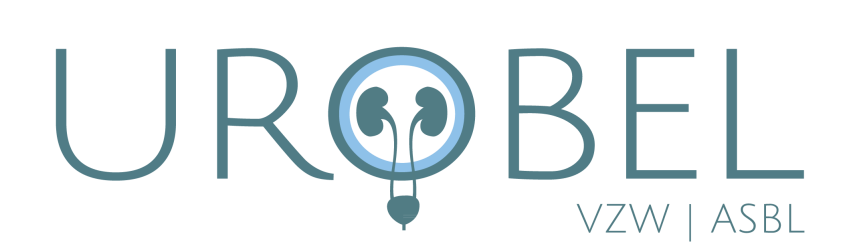 

Maandag 15 oktober 2018, 09u30-17u00
Urobel congres
Ontvangst vanaf 08u30 met koffie en croissant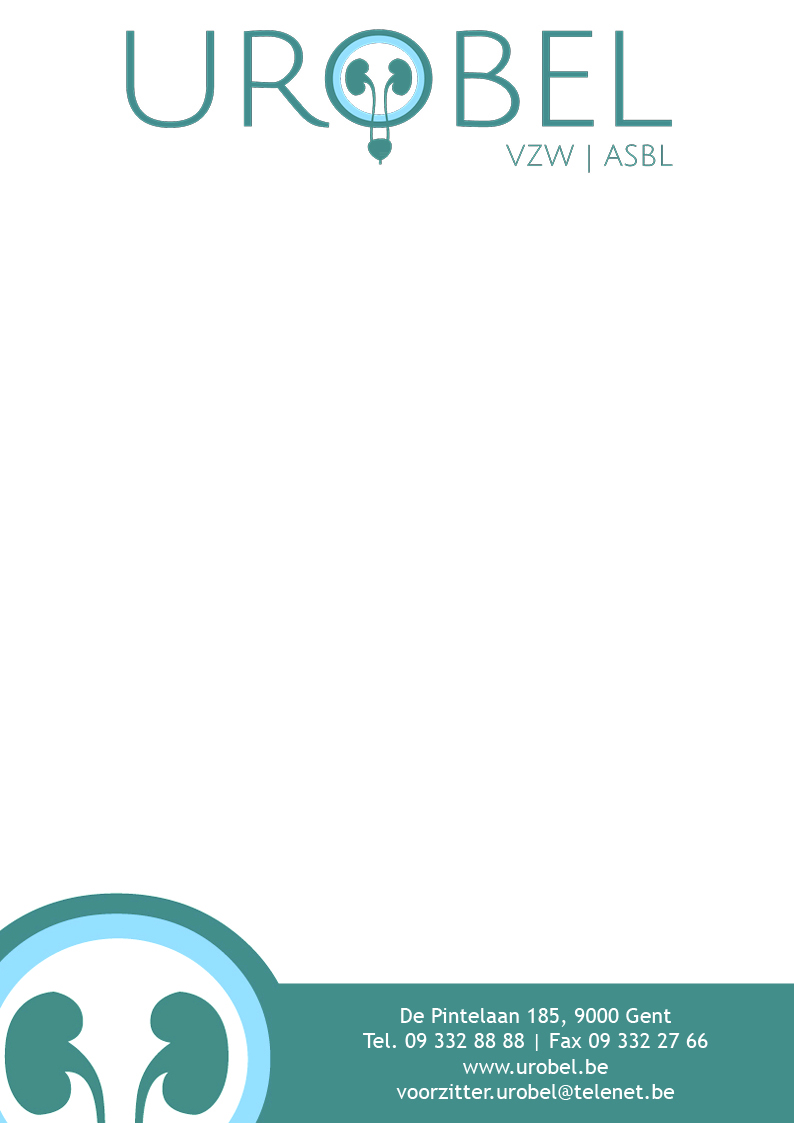 Oppervlakkige blaastumoren  Dr. H. Plancke
Diagnosen, classificatie en behandeling van oppervlakkige blaastumorenVerpleegkundige zorgen na TUR blaaspoliep en blaasinstillaties  Karin Elen 
Even kijken in de blaas en nadien spoelen BCG, MitomycinePreventie Urineweginfecties  Ronny Pieters
De nieuwe richtlijn van de Hoge Gezondheidsraad. Wat is nieuw? Wat is de evidentie? Hoe dikwijls urinezak vervangen? Wat bij koorts? ……Seksualiteit, urologie en de urologisch verpleegkundigeBij de urologische oncologie: seksuologe Inge De Clippeleire.Casusbesprekingen: na hypospadie, met een suprapubische sonde, …..Seksualiteit en MS  Piet Eelen
 
Afsluiting met een drankje en hapjeLamot Center, Mechelen 
Leden Urobel 50€ - Niet-leden 70€ - Studenten 35€ (studentenkaart voorleggen)Inschrijven en betalen via de website www.urobel.be